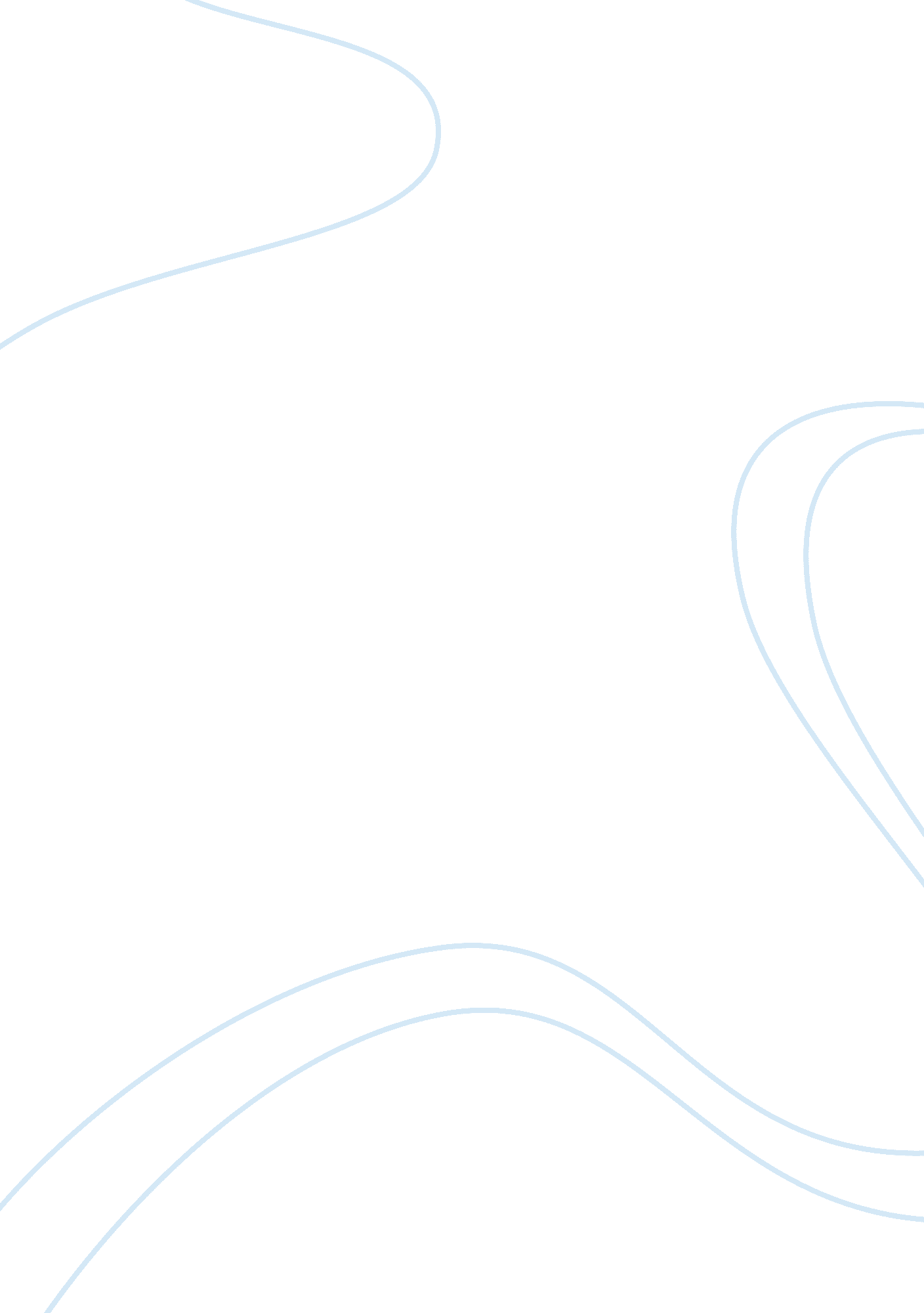 Describe a room of your house: my drawing room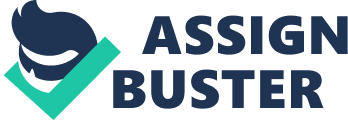 My living room has a peculiar shape. From the pinnacle it would look like a big rectangular shape forms it with the longest sides facing north and south. To the side facing north it is then attached a smaller shape known as square. A black and white fitted carpet has covered the whole room. In addition to that, to the side facing south, is attached a half hexagonal shape. Inside the square section of the room there is the television, which is a flat, screen Philips 40 inches. The television is on the top of one of the 12 shelves that compose the TV storage combination drawer. The six drawers under the shelves, two for each column that means that over the drawers there are four shelves, are smooth running as well as accessorised with a drawer stop. The post is provided with a groove prepared for lighting and cabling, basically foil finish and aluminium. The shelves are In tempered glass. The colour of the drawers is white. In the shelves there CDs of any existing kind as well as my silver and green XBOX 360, speakers, DVD player brand Philips and sky's white digital box. On the topside of the wall facing east there is a black glass bookcase with doors. It is composed of 14 adjustable shelves; also whenever I want I can adjust the spacing between them to my needs. On the bottom of the wall facing west there is a glass door cabinet. The cabinet is in tinted solid spruce. The raw material that has been used for the cabinet is strawberries' tree's wood. The colour is dark brown and it is equipped with eight shelves. On top of them there are mainly glasses as well as two tee's services in porcelain. In the center of the room there is a painted finish white coffee table. The top is in glass with the corners reinforced in wood. The bottom part is in wood. The table is pretty short, as it has to go on level with the sofa. The sofa is divided in three sections that can be moved around in order to create a suitable combination. Its rephult white cover is removable. The sofa is a hundred percent cotton. Its steel frames are chrome plated and therefore it gives then that silver shiny look. Positioned on top of them there are two black cushions each. On the same wall there is a portray painted by Boccelli, the paint represents a man who has nothing and rests on the doorstep of an Italian church. Whenever I walk inside it a feel weird however. I don't know why but I don't feel at home and wish for braking free out of its invisible grasp. I suppose this could mean that I don't like my house or I don't like myfamily. I don't really know what to say; I like sitting on the sofa alone because I am use to it, however if my father were to sit beside me uneasiness would fill me. Describing the Dining Room My Dining room and kitchen are separated by a sliding door; therefore I like to think of them as u unique room although they aren't. It has a kind of rectangular shape. The floor of my dining room is in dark brown wood; consequently it can also be called parquet, which from French means wooden patterned floor. On top of the parquet there is a rug. The wool is soil-repellent as well as hard wearing. It is composed by a hundred percent-multicoloured wool although the prevalent colour is burgundy. In the center of the room there is a huge dining table made of oak veneer. It visibly is brown and a shady one as well. It has a height of abut 74 centimetres. The ten chairs are made of solid beech. The cover is sensibly dry-cleaned as it is made of seventy-five percent cotton and the remaining twenty-five percent of viscose/rayon. The legs of the chairs are tinted in brown black while the rest is in sanne white. The more elongated sides of the room are incommunicationwith the South and North Pole. Very close to the wall facing east there is an armchair that could even substitute the chair of the person that heads the table as it is on the same level. The armchair is made of the same material of which the chair are made of a part from the legs which are made of plated chrome. The cover of the seat is removable, as the colour white can easily be soiled by any other colour, in order of being washed and then placed over again. If it tears it can then be substituted. On the north wall there is a portray entitled Sur La Table. Two pendant lamps illumine the room, which creates two different shades. The lamp is handmade. The material used is natural wood, not the synthetic one. Positioned ion the table there are four green, red, blue and purple candles. Attached to the wall facing west there is a red-glassed door cabinet. The cabinet is formed by twelve sliding shelves, which can change the amount of space between them. Inside them there are different kinds of glasses: Vodka, whisky, rheum, cocktail, champagne, snaps white wine, red wine, wine, juice and water. Other things inside are porcelain plates: Saucers, mugs, sugar bowls, cream jugs, trays, serving stands, oven/serving dishes, serving plates, oven serving plates with holders, gravy jugs, serving bowls with lid, side plates, deep plates and normal plates. Describing My Bedroom My room has a rectangular silhouette with edges which have been smoothed so that it gives them that modern design look as well as making the walls looking as single one that encircles the room. The colour of the walls is light blue; it strongly as well as nostalgically remembers me of the ocean that surrounds the place from which I come from, Jamaica. Similarly the colour of the -- wall is deep blue. I have six light bulbs inserted inside the empty corresponding cavities, which were previously made on the covering wall; all of them can rotate and focus in different points. The floor instead of being made of marbles is parquet, which means wooden floor; moreover its colour is obviously golden-brown. It is basically patterned flooring constituted of rectangular timber boards. My bed's longest side is sided by the right wall of my room, while my personal computer and peripherals are on the other side of the room. The writing desk is equipped with a lamp as well as a laptop. It is made of stainless steel while the legs in powder-coated steel. Stool is silver coloured which goes well with the colour of the table as well as the one of the laptop. Under the table there I have a pedal bin in galvanised steel. Inside my room there is also a television that faces the door and is right in front of the north wall; under it I have my green XBOX 360 as well as my black play station 2. To its right I have a double glazed window, which does not allow the external rumours to enter inside my room. On the bottom right corner I have a four-door wardrobe; its doors are made of tempered glass reinforced with wood on the edges. On the centre of the room I have a red seating combination sofa. It is soft, Hardwearing and easy to care leather. Its legs are in Nickel-plated steel. In conclusion room is something material to others while to me its something precious and as a live as me since it can represent me and it does. What is disorder to some is order to me, this is something that I cannot change. Studying people belongings can mean understanding people since their feeling usually are enclosed in these loveless objects to strangers that appear alive to their owner. 